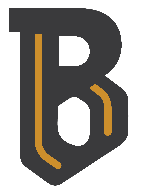 Communication Updates- January 2023Candace Gibson- Communication and Outreach CoordinatorNEWSLETTERNewsletter viewership remains consistent. Nothing new to report!SOCIAL MEDIAThis month’s social media report includes an additional few days (due to last month’s early board meeting), including our most popular newsletter post in the history of the Bellevue Bulletin, featuring Rob Sanders’ Hometown Hero feature. Below are the top three performing posts since my last report.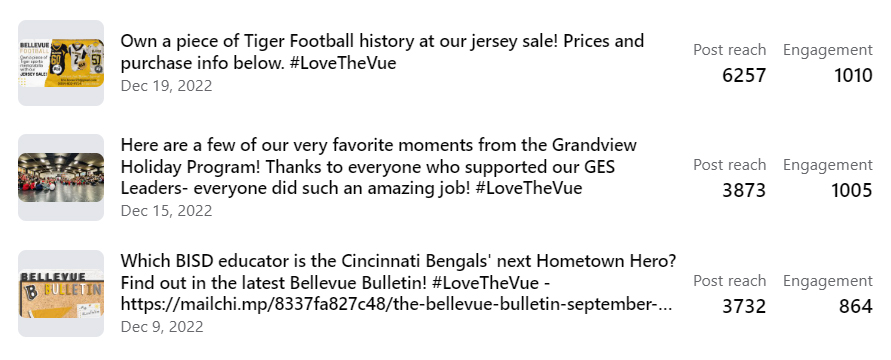 NEW VIDEO PROJECTA new video project is in the works with Mr. Pelgen to highlight our vocational and career path options. We hope to have the video complete by mid-February.OTHER DESIGN PROJECTSI am collaborating with Ms. Teegarden to create new informational materials to promote our Career Pathways. Additionally, preliminary work is beginning on our Portrait of a Graduate graphics, which will set the tone for our new imagery regarding our updated vision for BISD.  WEBSITE UPDATESMy plan for the website is to update imagery and simplify the events calendar process over the next month. There is still a learning curve with our new website provider, and I am continuing to attend virtual trainings to improve my understanding of their system. MAILCHIMP- NEWSLETTER IMPACT (based on the latest edition)MAILCHIMP- NEWSLETTER IMPACT (based on the latest edition)Total Subscribers315 Number of subscribers who engage via email135 opens, 1 link clickSocial media impressions per week Facebook- 489 (36 engagements)
Twitter- 147 (12 engagements)FACEBOOK MONTHLY IMPACTFACEBOOK MONTHLY IMPACTTotal post reach this month18,037Total post engagement (likes, comments, etc)6,334Number of posts this month44 (expected less posts, due to holidays)New followers; new page likes+24; +9Total shares157